Direzione Didattica Statale 2° Circolo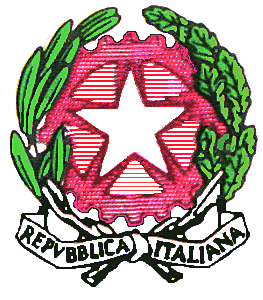 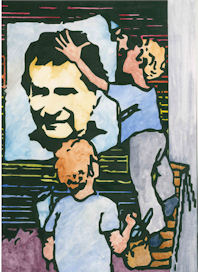 San  Giovanni  Boscovia Millico, n° 13  - 70038 TERLIZZI (BA)Tel. e Fax  	080 3516314 	Cod. Scuola	BAEE168001 	C.F. 		80010940726e-mail: baee168001@istruzione.it 	PEC: baee168001@pec.istruzione.itWEB : www.secondocircoloboscoterlizzi.edu.itSCHEDA ILLUSTRATIVA EXTRACURRICULARE PROGETTO POF – A.S. ….Scuole dell’Infanzia – Responsabile del progetto– Destinatari – Motivazioni – Obiettivi– Durata e periodo di attuazione6.- Prodotto finale7.- Risorse umane impegnate2° CIRCOLO DIDATTICO “SAN G. BOSCO” - TERLIZZIScheda illustrativa progetto POF – A.S. Sez. 2 – FinanziariaCosto complessivo progetto: € _____________________________Terlizzi,                                                                                        	Il responsabile del progetto– Denominazione progetto 3.1 Destinatari (indicare la/e classe/i partecipanti o allegare l’elenco degli alunni che hanno partecipato)3.2 Motivazioni dell’intervento: riportare sinteticamente le motivazioni dell’intervento3.3 Obiettivi formativi generali: riportare gli obiettivi formativi generali in relazione a quelli indicati in sede di progetto3.4 Obiettivi formativi specifici: riportare gli obiettivi formativi specifici i in relazione a quelli indicati in sede di progettoData di inizio delle attività : Data di inizio delle attività : Data di inizio delle attività : Data di inizio delle attività : Data di inizio delle attività : Data di inizio delle attività : Data di conclusione delle attività :  Data di conclusione delle attività :  Data di conclusione delle attività :  Data di conclusione delle attività :  Data di conclusione delle attività :  Data di conclusione delle attività :  Data di conclusione delle attività :  Data di conclusione delle attività :  Le attività si svolgeranno:Le attività si svolgeranno:Pomeriggio:Pomeriggio:mattino :Le attività si svolgeranno:Le attività si svolgeranno:ore curricolariore curricolariore extracurricolariore extracurricolariore extracurricolariore extracurricolariore curricolariore extracurricolariore extracurricolariore extracurricolariore extracurricolari- PARTECIPAZIONE- PARTECIPAZIONE- PARTECIPAZIONE- PARTECIPAZIONE- PARTECIPAZIONE- PARTECIPAZIONE- PARTECIPAZIONE- PARTECIPAZIONE- PARTECIPAZIONE- PARTECIPAZIONE- PARTECIPAZIONE- PARTECIPAZIONE- PARTECIPAZIONE- PARTECIPAZIONE Numero alunni partecipanti : …………….. Numero alunni partecipanti : …………….. Numero alunni partecipanti : …………….. Numero alunni partecipanti : …………….. Numero alunni partecipanti : …………….. Numero alunni partecipanti : …………….. Numero alunni partecipanti : …………….. Numero alunni partecipanti : …………….. Numero alunni partecipanti : …………….. Numero alunni partecipanti : …………….. Numero alunni partecipanti : …………….. Numero alunni partecipanti : …………….. Numero alunni partecipanti : …………….. Numero alunni partecipanti : ……………..    di tutte le sezioni intersezioneintersezioneintersezioneintersezioneintersezioneintersezioneintersezioneintersezioneintersezioneintersezioneintersezioneIndicare l’eventuale realizzazione di un prodotto finale testuale, multimediale o altroIn relazione alla scheda finanziaria presentata per il progetto, indicare i docenti, i non docenti e gli esperti esterni effettivamente impegnati e il n° totale di ore per ogni figura (per i docenti specificare se trattasi di ore di insegnamento o di ore funzionali). Allegare foglio presenze debitamente firmato.Terlizzi,                                                                                                                                 Il responsabile del progetto2.1Esperto esternoCompenso da contrattare(fino ad un massimo di 80,00 €/ora)   € ___________  x  h.  _______________Tot. €2.2Attività di insegnamento€ 35,00  x  h.  Tot. € 2.3Ore aggiuntive non di insegnamento (per docenti) € 17,50  x  h. Tot. €2.4   Personale AtaSINO2.4   Personale AtaAssistenti amministrativi2.4   Personale AtaCollaboratori scolastici h.5x2.5   Beni e servizi2.5   Beni e servizi2.5   Beni e serviziDescrizione bene/servizioQuantitàCosto complessivo previsto€€€€€€€€€Tot. €